SVAKA KOKA IMA IME. ISPOD SVAKE KVOČKE NAPIŠI KAKO SE ZOVE.ZAMISLI LIJEP PROLJETNI DAN. KVOČKE PONOSNO ŠEĆU DVORIŠTEM SA SVOJIM PILIĆIMA. OTKRIJ IMENA KVOČKI UZ POMOĆ REČENICA : 
KVOČKA BJELKA IMA NAJMANJE PILIĆA. 
KVOČKA CRVENKA IMA JEDNO PILE MANJE NEGO KVOČKA ROZIKA.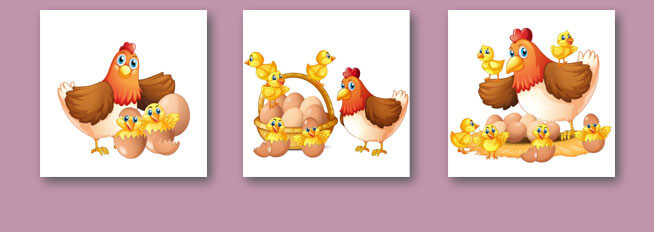 